+ 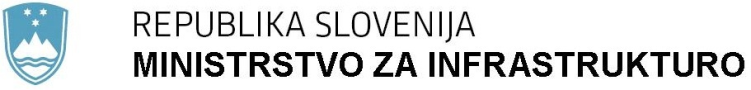      Langusova ulica 4, 1535 Ljubljana	T: 01 478 80 00	F: 01 478 81 39 	E: gp.mzi@gov.si	www.mzi.gov.siŠtevilka: 007-78/2020/125Številka: 007-78/2020/125Ljubljana, 13. 7. 2020Ljubljana, 13. 7. 2020EVA 2020-2430-0002EVA 2020-2430-0002GENERALNI SEKRETARIAT VLADE REPUBLIKE SLOVENIJEGp.gs@gov.siGENERALNI SEKRETARIAT VLADE REPUBLIKE SLOVENIJEGp.gs@gov.siZADEVA: Predlog Zakona o učinkoviti rabi energije – predlog za obravnavo ZADEVA: Predlog Zakona o učinkoviti rabi energije – predlog za obravnavo ZADEVA: Predlog Zakona o učinkoviti rabi energije – predlog za obravnavo ZADEVA: Predlog Zakona o učinkoviti rabi energije – predlog za obravnavo 1. Predlog sklepov vlade:1. Predlog sklepov vlade:1. Predlog sklepov vlade:1. Predlog sklepov vlade:Na podlagi drugega odstavka 2. člena Zakona o Vladi Republike Slovenije (Uradni list RS, št. 24/05 – uradno prečiščeno besedilo, 109/08, 38/10 – ZUKN, 8/12, 21/13, 47/13 – ZDU-1G, 65/14 in 55/17) je Vlada Republike Slovenije na …  seji dne …  pod točko ...  sprejela:SKLEPVlada Republike Slovenije je določila besedilo Zakona o učinkoviti rabi energije (EVA 2020-2430-0002) in ga pošilja v Državni zbor Republike Slovenije v obravnavo in sprejetje po rednem zakonodajnem postopku.                                                                               dr. Božo Predalič                                                                                  GENERALNI SEKRETARPriloga:Predlog Zakona o učinkoviti rabi energije (EVA 2020-2430-0002)Prejemniki:Državni zbor Republike SlovenijeVsa ministrstvaSlužba Vlade RS za zakonodajoNa podlagi drugega odstavka 2. člena Zakona o Vladi Republike Slovenije (Uradni list RS, št. 24/05 – uradno prečiščeno besedilo, 109/08, 38/10 – ZUKN, 8/12, 21/13, 47/13 – ZDU-1G, 65/14 in 55/17) je Vlada Republike Slovenije na …  seji dne …  pod točko ...  sprejela:SKLEPVlada Republike Slovenije je določila besedilo Zakona o učinkoviti rabi energije (EVA 2020-2430-0002) in ga pošilja v Državni zbor Republike Slovenije v obravnavo in sprejetje po rednem zakonodajnem postopku.                                                                               dr. Božo Predalič                                                                                  GENERALNI SEKRETARPriloga:Predlog Zakona o učinkoviti rabi energije (EVA 2020-2430-0002)Prejemniki:Državni zbor Republike SlovenijeVsa ministrstvaSlužba Vlade RS za zakonodajoNa podlagi drugega odstavka 2. člena Zakona o Vladi Republike Slovenije (Uradni list RS, št. 24/05 – uradno prečiščeno besedilo, 109/08, 38/10 – ZUKN, 8/12, 21/13, 47/13 – ZDU-1G, 65/14 in 55/17) je Vlada Republike Slovenije na …  seji dne …  pod točko ...  sprejela:SKLEPVlada Republike Slovenije je določila besedilo Zakona o učinkoviti rabi energije (EVA 2020-2430-0002) in ga pošilja v Državni zbor Republike Slovenije v obravnavo in sprejetje po rednem zakonodajnem postopku.                                                                               dr. Božo Predalič                                                                                  GENERALNI SEKRETARPriloga:Predlog Zakona o učinkoviti rabi energije (EVA 2020-2430-0002)Prejemniki:Državni zbor Republike SlovenijeVsa ministrstvaSlužba Vlade RS za zakonodajoNa podlagi drugega odstavka 2. člena Zakona o Vladi Republike Slovenije (Uradni list RS, št. 24/05 – uradno prečiščeno besedilo, 109/08, 38/10 – ZUKN, 8/12, 21/13, 47/13 – ZDU-1G, 65/14 in 55/17) je Vlada Republike Slovenije na …  seji dne …  pod točko ...  sprejela:SKLEPVlada Republike Slovenije je določila besedilo Zakona o učinkoviti rabi energije (EVA 2020-2430-0002) in ga pošilja v Državni zbor Republike Slovenije v obravnavo in sprejetje po rednem zakonodajnem postopku.                                                                               dr. Božo Predalič                                                                                  GENERALNI SEKRETARPriloga:Predlog Zakona o učinkoviti rabi energije (EVA 2020-2430-0002)Prejemniki:Državni zbor Republike SlovenijeVsa ministrstvaSlužba Vlade RS za zakonodajo2. Predlog za obravnavo predloga zakona po nujnem ali skrajšanem postopku v državnem zboru z obrazložitvijo razlogov:2. Predlog za obravnavo predloga zakona po nujnem ali skrajšanem postopku v državnem zboru z obrazložitvijo razlogov:2. Predlog za obravnavo predloga zakona po nujnem ali skrajšanem postopku v državnem zboru z obrazložitvijo razlogov:2. Predlog za obravnavo predloga zakona po nujnem ali skrajšanem postopku v državnem zboru z obrazložitvijo razlogov:////3.a Osebe, odgovorne za strokovno pripravo in usklajenost gradiva:3.a Osebe, odgovorne za strokovno pripravo in usklajenost gradiva:3.a Osebe, odgovorne za strokovno pripravo in usklajenost gradiva:3.a Osebe, odgovorne za strokovno pripravo in usklajenost gradiva:Jernej Vrtovec, minister,Blaž Košorok, državni sekretar,mag. Hinko Šolinc, generalni direktor Direktorata za energijo,mag. Tina Seršen, vodja sektorja za pravne in mednarodne energetske zadeve,mag. Erik Potočar, vodja oddelka za politiko učinkovite rabe in obnovljive vire energije,Vesna Gajšek, podsekretarka, Sektor za pravne in mednarodne energetske zadeve.Jernej Vrtovec, minister,Blaž Košorok, državni sekretar,mag. Hinko Šolinc, generalni direktor Direktorata za energijo,mag. Tina Seršen, vodja sektorja za pravne in mednarodne energetske zadeve,mag. Erik Potočar, vodja oddelka za politiko učinkovite rabe in obnovljive vire energije,Vesna Gajšek, podsekretarka, Sektor za pravne in mednarodne energetske zadeve.Jernej Vrtovec, minister,Blaž Košorok, državni sekretar,mag. Hinko Šolinc, generalni direktor Direktorata za energijo,mag. Tina Seršen, vodja sektorja za pravne in mednarodne energetske zadeve,mag. Erik Potočar, vodja oddelka za politiko učinkovite rabe in obnovljive vire energije,Vesna Gajšek, podsekretarka, Sektor za pravne in mednarodne energetske zadeve.Jernej Vrtovec, minister,Blaž Košorok, državni sekretar,mag. Hinko Šolinc, generalni direktor Direktorata za energijo,mag. Tina Seršen, vodja sektorja za pravne in mednarodne energetske zadeve,mag. Erik Potočar, vodja oddelka za politiko učinkovite rabe in obnovljive vire energije,Vesna Gajšek, podsekretarka, Sektor za pravne in mednarodne energetske zadeve.3.b Zunanji strokovnjaki, ki so sodelovali pri pripravi dela ali celotnega gradiva:3.b Zunanji strokovnjaki, ki so sodelovali pri pripravi dela ali celotnega gradiva:3.b Zunanji strokovnjaki, ki so sodelovali pri pripravi dela ali celotnega gradiva:3.b Zunanji strokovnjaki, ki so sodelovali pri pripravi dela ali celotnega gradiva:Pri pripravi gradiva so sodelovali naslednji zunanji strokovnjaki:Prof. dr. Rajko Pirnat, Inštitut za javno upravo pri Pravni fakulteti v Ljubljani,Boštjan Zuljan, Inštitut za javno upravo pri Pravni fakulteti v Ljubljani.Pri pripravi gradiva so sodelovali naslednji zunanji strokovnjaki:Prof. dr. Rajko Pirnat, Inštitut za javno upravo pri Pravni fakulteti v Ljubljani,Boštjan Zuljan, Inštitut za javno upravo pri Pravni fakulteti v Ljubljani.Pri pripravi gradiva so sodelovali naslednji zunanji strokovnjaki:Prof. dr. Rajko Pirnat, Inštitut za javno upravo pri Pravni fakulteti v Ljubljani,Boštjan Zuljan, Inštitut za javno upravo pri Pravni fakulteti v Ljubljani.Pri pripravi gradiva so sodelovali naslednji zunanji strokovnjaki:Prof. dr. Rajko Pirnat, Inštitut za javno upravo pri Pravni fakulteti v Ljubljani,Boštjan Zuljan, Inštitut za javno upravo pri Pravni fakulteti v Ljubljani.4. Predstavniki vlade, ki bodo sodelovali pri delu državnega zbora:4. Predstavniki vlade, ki bodo sodelovali pri delu državnega zbora:4. Predstavniki vlade, ki bodo sodelovali pri delu državnega zbora:4. Predstavniki vlade, ki bodo sodelovali pri delu državnega zbora:Jernej Vrtovec, minister,Blaž Košorok, državni sekretar,mag. Hinko Šolinc, generalni direktor Direktorata za energijo,mag. Tina Seršen, vodja sektorja za pravne in mednarodne energetske zadeve,mag. Erik Potočar, vodja oddelka za politiko učinkovite rabe in obnovljive vire energije,Vesna Gajšek, podsekretarka, Sektor za pravne in mednarodne energetske zadeve,Prof. dr. Rajko Pirnat, Inštitut za javno upravo pri Pravni fakulteti v Ljubljani,Boštjan Zuljan, Inštitut za javno upravo pri Pravni fakulteti v Ljubljani.Jernej Vrtovec, minister,Blaž Košorok, državni sekretar,mag. Hinko Šolinc, generalni direktor Direktorata za energijo,mag. Tina Seršen, vodja sektorja za pravne in mednarodne energetske zadeve,mag. Erik Potočar, vodja oddelka za politiko učinkovite rabe in obnovljive vire energije,Vesna Gajšek, podsekretarka, Sektor za pravne in mednarodne energetske zadeve,Prof. dr. Rajko Pirnat, Inštitut za javno upravo pri Pravni fakulteti v Ljubljani,Boštjan Zuljan, Inštitut za javno upravo pri Pravni fakulteti v Ljubljani.Jernej Vrtovec, minister,Blaž Košorok, državni sekretar,mag. Hinko Šolinc, generalni direktor Direktorata za energijo,mag. Tina Seršen, vodja sektorja za pravne in mednarodne energetske zadeve,mag. Erik Potočar, vodja oddelka za politiko učinkovite rabe in obnovljive vire energije,Vesna Gajšek, podsekretarka, Sektor za pravne in mednarodne energetske zadeve,Prof. dr. Rajko Pirnat, Inštitut za javno upravo pri Pravni fakulteti v Ljubljani,Boštjan Zuljan, Inštitut za javno upravo pri Pravni fakulteti v Ljubljani.Jernej Vrtovec, minister,Blaž Košorok, državni sekretar,mag. Hinko Šolinc, generalni direktor Direktorata za energijo,mag. Tina Seršen, vodja sektorja za pravne in mednarodne energetske zadeve,mag. Erik Potočar, vodja oddelka za politiko učinkovite rabe in obnovljive vire energije,Vesna Gajšek, podsekretarka, Sektor za pravne in mednarodne energetske zadeve,Prof. dr. Rajko Pirnat, Inštitut za javno upravo pri Pravni fakulteti v Ljubljani,Boštjan Zuljan, Inštitut za javno upravo pri Pravni fakulteti v Ljubljani.5. Kratek povzetek gradiva:5. Kratek povzetek gradiva:5. Kratek povzetek gradiva:5. Kratek povzetek gradiva:Razlogi za predlog zakona so predvsem v uskladitvi z evropskim pravnim redom. Razlogi za predlog zakona so predvsem v uskladitvi z evropskim pravnim redom. Razlogi za predlog zakona so predvsem v uskladitvi z evropskim pravnim redom. Razlogi za predlog zakona so predvsem v uskladitvi z evropskim pravnim redom. 6. Presoja posledic za:6. Presoja posledic za:6. Presoja posledic za:6. Presoja posledic za:a)javnofinančna sredstva nad 40.000 EUR v tekočem in naslednjih treh letihjavnofinančna sredstva nad 40.000 EUR v tekočem in naslednjih treh letihDAb)usklajenost slovenskega pravnega reda s pravnim redom Evropske unijeusklajenost slovenskega pravnega reda s pravnim redom Evropske unijeDAc)administrativne poslediceadministrativne poslediceNEč)gospodarstvo, zlasti mala in srednja podjetja ter konkurenčnost podjetijgospodarstvo, zlasti mala in srednja podjetja ter konkurenčnost podjetijDAd)okolje, vključno s prostorskimi in varstvenimi vidikiokolje, vključno s prostorskimi in varstvenimi vidikiDAe)socialno področjesocialno področjeNEf)dokumente razvojnega načrtovanja:nacionalne dokumente razvojnega načrtovanjarazvojne politike na ravni programov po strukturi razvojne klasifikacije programskega proračunarazvojne dokumente Evropske unije in mednarodnih organizacijdokumente razvojnega načrtovanja:nacionalne dokumente razvojnega načrtovanjarazvojne politike na ravni programov po strukturi razvojne klasifikacije programskega proračunarazvojne dokumente Evropske unije in mednarodnih organizacijNE7.a Predstavitev ocene finančnih posledic nad 40.000 EUR:Predlog zakona ima finančne posledice. Sredstva za spodbujanje ukrepov učinkovite rabe in obnovljivih virov energije so že zagotovljena v proračunu za leto 2020 in planirana v letu 2021.7.a Predstavitev ocene finančnih posledic nad 40.000 EUR:Predlog zakona ima finančne posledice. Sredstva za spodbujanje ukrepov učinkovite rabe in obnovljivih virov energije so že zagotovljena v proračunu za leto 2020 in planirana v letu 2021.7.a Predstavitev ocene finančnih posledic nad 40.000 EUR:Predlog zakona ima finančne posledice. Sredstva za spodbujanje ukrepov učinkovite rabe in obnovljivih virov energije so že zagotovljena v proračunu za leto 2020 in planirana v letu 2021.7.a Predstavitev ocene finančnih posledic nad 40.000 EUR:Predlog zakona ima finančne posledice. Sredstva za spodbujanje ukrepov učinkovite rabe in obnovljivih virov energije so že zagotovljena v proračunu za leto 2020 in planirana v letu 2021.I. Ocena finančnih posledic, ki niso načrtovane v sprejetem proračunuI. Ocena finančnih posledic, ki niso načrtovane v sprejetem proračunuI. Ocena finančnih posledic, ki niso načrtovane v sprejetem proračunuI. Ocena finančnih posledic, ki niso načrtovane v sprejetem proračunuI. Ocena finančnih posledic, ki niso načrtovane v sprejetem proračunuI. Ocena finančnih posledic, ki niso načrtovane v sprejetem proračunuI. Ocena finančnih posledic, ki niso načrtovane v sprejetem proračunuI. Ocena finančnih posledic, ki niso načrtovane v sprejetem proračunuI. Ocena finančnih posledic, ki niso načrtovane v sprejetem proračunuTekoče leto (t)Tekoče leto (t)t + 1t + 2t + 2t + 2t + 3Predvideno povečanje (+) ali zmanjšanje (–) prihodkov državnega proračuna Predvideno povečanje (+) ali zmanjšanje (–) prihodkov državnega proračuna Predvideno povečanje (+) ali zmanjšanje (–) prihodkov občinskih proračunov Predvideno povečanje (+) ali zmanjšanje (–) prihodkov občinskih proračunov Predvideno povečanje (+) ali zmanjšanje (–) odhodkov državnega proračuna Predvideno povečanje (+) ali zmanjšanje (–) odhodkov državnega proračuna Predvideno povečanje (+) ali zmanjšanje (–) odhodkov občinskih proračunovPredvideno povečanje (+) ali zmanjšanje (–) odhodkov občinskih proračunovPredvideno povečanje (+) ali zmanjšanje (–) obveznosti za druga javnofinančna sredstvaPredvideno povečanje (+) ali zmanjšanje (–) obveznosti za druga javnofinančna sredstvaII. Finančne posledice za državni proračunII. Finančne posledice za državni proračunII. Finančne posledice za državni proračunII. Finančne posledice za državni proračunII. Finančne posledice za državni proračunII. Finančne posledice za državni proračunII. Finančne posledice za državni proračunII. Finančne posledice za državni proračunII. Finančne posledice za državni proračunII.a Pravice porabe za izvedbo predlaganih rešitev so zagotovljene:II.a Pravice porabe za izvedbo predlaganih rešitev so zagotovljene:II.a Pravice porabe za izvedbo predlaganih rešitev so zagotovljene:II.a Pravice porabe za izvedbo predlaganih rešitev so zagotovljene:II.a Pravice porabe za izvedbo predlaganih rešitev so zagotovljene:II.a Pravice porabe za izvedbo predlaganih rešitev so zagotovljene:II.a Pravice porabe za izvedbo predlaganih rešitev so zagotovljene:II.a Pravice porabe za izvedbo predlaganih rešitev so zagotovljene:II.a Pravice porabe za izvedbo predlaganih rešitev so zagotovljene:Ime proračunskega uporabnika Šifra in naziv ukrepa, projektaŠifra in naziv ukrepa, projektaŠifra in naziv proračunske postavkeŠifra in naziv proračunske postavkeZnesek za tekoče leto (t)Znesek za tekoče leto (t)Znesek za tekoče leto (t)Znesek za t + 1MZISpodbujanje URE in OVESpodbujanje URE in OVE961910961910700.000700.000700.000700.000SKUPAJSKUPAJSKUPAJSKUPAJSKUPAJ700.000II.b Manjkajoče pravice porabe bodo zagotovljene s prerazporeditvijo:II.b Manjkajoče pravice porabe bodo zagotovljene s prerazporeditvijo:II.b Manjkajoče pravice porabe bodo zagotovljene s prerazporeditvijo:II.b Manjkajoče pravice porabe bodo zagotovljene s prerazporeditvijo:II.b Manjkajoče pravice porabe bodo zagotovljene s prerazporeditvijo:II.b Manjkajoče pravice porabe bodo zagotovljene s prerazporeditvijo:II.b Manjkajoče pravice porabe bodo zagotovljene s prerazporeditvijo:II.b Manjkajoče pravice porabe bodo zagotovljene s prerazporeditvijo:II.b Manjkajoče pravice porabe bodo zagotovljene s prerazporeditvijo:Ime proračunskega uporabnika Šifra in naziv ukrepa, projektaŠifra in naziv ukrepa, projektaŠifra in naziv proračunske postavke Šifra in naziv proračunske postavke Znesek za tekoče leto (t)Znesek za tekoče leto (t)Znesek za tekoče leto (t)Znesek za t + 1 SKUPAJSKUPAJSKUPAJSKUPAJSKUPAJII.c Načrtovana nadomestitev zmanjšanih prihodkov in povečanih odhodkov proračuna:II.c Načrtovana nadomestitev zmanjšanih prihodkov in povečanih odhodkov proračuna:II.c Načrtovana nadomestitev zmanjšanih prihodkov in povečanih odhodkov proračuna:II.c Načrtovana nadomestitev zmanjšanih prihodkov in povečanih odhodkov proračuna:II.c Načrtovana nadomestitev zmanjšanih prihodkov in povečanih odhodkov proračuna:II.c Načrtovana nadomestitev zmanjšanih prihodkov in povečanih odhodkov proračuna:II.c Načrtovana nadomestitev zmanjšanih prihodkov in povečanih odhodkov proračuna:II.c Načrtovana nadomestitev zmanjšanih prihodkov in povečanih odhodkov proračuna:II.c Načrtovana nadomestitev zmanjšanih prihodkov in povečanih odhodkov proračuna:Novi prihodkiNovi prihodkiNovi prihodkiZnesek za tekoče leto (t)Znesek za tekoče leto (t)Znesek za tekoče leto (t)Znesek za t + 1Znesek za t + 1Znesek za t + 1SKUPAJSKUPAJSKUPAJOBRAZLOŽITEV:Ocena finančnih posledic, ki niso načrtovane v sprejetem proračunuV zvezi s predlaganim vladnim gradivom se navedejo predvidene spremembe (povečanje, zmanjšanje):prihodkov državnega proračuna in občinskih proračunov,odhodkov državnega proračuna, ki niso načrtovani na ukrepih oziroma projektih sprejetih proračunov,obveznosti za druga javnofinančna sredstva (drugi viri), ki niso načrtovana na ukrepih oziroma projektih sprejetih proračunov.Finančne posledice za državni proračunPrikazane morajo biti finančne posledice za državni proračun, ki so na proračunskih postavkah načrtovane v dinamiki projektov oziroma ukrepov:II.a Pravice porabe za izvedbo predlaganih rešitev so zagotovljene:Navedejo se proračunski uporabnik, ki financira projekt oziroma ukrep; projekt oziroma ukrep, s katerim se bodo dosegli cilji vladnega gradiva, in proračunske postavke (kot proračunski vir financiranja), na katerih so v celoti ali delno zagotovljene pravice porabe (v tem primeru je nujna povezava s točko II.b). Pri uvrstitvi novega projekta oziroma ukrepa v načrt razvojnih programov se navedejo:proračunski uporabnik, ki bo financiral novi projekt oziroma ukrep,projekt oziroma ukrep, s katerim se bodo dosegli cilji vladnega gradiva, in proračunske postavke.Za zagotovitev pravic porabe na proračunskih postavkah, s katerih se bo financiral novi projekt oziroma ukrep, je treba izpolniti tudi točko II.b, saj je za novi projekt oziroma ukrep mogoče zagotoviti pravice porabe le s prerazporeditvijo s proračunskih postavk, s katerih se financirajo že sprejeti oziroma veljavni projekti in ukrepi.II.b Manjkajoče pravice porabe bodo zagotovljene s prerazporeditvijo:Navedejo se proračunski uporabniki, sprejeti (veljavni) ukrepi oziroma projekti, ki jih proračunski uporabnik izvaja, in proračunske postavke tega proračunskega uporabnika, ki so v dinamiki teh projektov oziroma ukrepov ter s katerih se bodo s prerazporeditvijo zagotovile pravice porabe za dodatne aktivnosti pri obstoječih projektih oziroma ukrepih ali novih projektih oziroma ukrepih, navedenih v točki II.a.II.c Načrtovana nadomestitev zmanjšanih prihodkov in povečanih odhodkov proračuna:Če se povečani odhodki (pravice porabe) ne bodo zagotovili tako, kot je določeno v točkah II.a in II.b, je povečanje odhodkov in izdatkov proračuna mogoče na podlagi zakona, ki ureja izvrševanje državnega proračuna (npr. priliv namenskih sredstev EU). Ukrepanje ob zmanjšanju prihodkov in prejemkov proračuna je določeno z zakonom, ki ureja javne finance, in zakonom, ki ureja izvrševanje državnega proračuna.OBRAZLOŽITEV:Ocena finančnih posledic, ki niso načrtovane v sprejetem proračunuV zvezi s predlaganim vladnim gradivom se navedejo predvidene spremembe (povečanje, zmanjšanje):prihodkov državnega proračuna in občinskih proračunov,odhodkov državnega proračuna, ki niso načrtovani na ukrepih oziroma projektih sprejetih proračunov,obveznosti za druga javnofinančna sredstva (drugi viri), ki niso načrtovana na ukrepih oziroma projektih sprejetih proračunov.Finančne posledice za državni proračunPrikazane morajo biti finančne posledice za državni proračun, ki so na proračunskih postavkah načrtovane v dinamiki projektov oziroma ukrepov:II.a Pravice porabe za izvedbo predlaganih rešitev so zagotovljene:Navedejo se proračunski uporabnik, ki financira projekt oziroma ukrep; projekt oziroma ukrep, s katerim se bodo dosegli cilji vladnega gradiva, in proračunske postavke (kot proračunski vir financiranja), na katerih so v celoti ali delno zagotovljene pravice porabe (v tem primeru je nujna povezava s točko II.b). Pri uvrstitvi novega projekta oziroma ukrepa v načrt razvojnih programov se navedejo:proračunski uporabnik, ki bo financiral novi projekt oziroma ukrep,projekt oziroma ukrep, s katerim se bodo dosegli cilji vladnega gradiva, in proračunske postavke.Za zagotovitev pravic porabe na proračunskih postavkah, s katerih se bo financiral novi projekt oziroma ukrep, je treba izpolniti tudi točko II.b, saj je za novi projekt oziroma ukrep mogoče zagotoviti pravice porabe le s prerazporeditvijo s proračunskih postavk, s katerih se financirajo že sprejeti oziroma veljavni projekti in ukrepi.II.b Manjkajoče pravice porabe bodo zagotovljene s prerazporeditvijo:Navedejo se proračunski uporabniki, sprejeti (veljavni) ukrepi oziroma projekti, ki jih proračunski uporabnik izvaja, in proračunske postavke tega proračunskega uporabnika, ki so v dinamiki teh projektov oziroma ukrepov ter s katerih se bodo s prerazporeditvijo zagotovile pravice porabe za dodatne aktivnosti pri obstoječih projektih oziroma ukrepih ali novih projektih oziroma ukrepih, navedenih v točki II.a.II.c Načrtovana nadomestitev zmanjšanih prihodkov in povečanih odhodkov proračuna:Če se povečani odhodki (pravice porabe) ne bodo zagotovili tako, kot je določeno v točkah II.a in II.b, je povečanje odhodkov in izdatkov proračuna mogoče na podlagi zakona, ki ureja izvrševanje državnega proračuna (npr. priliv namenskih sredstev EU). Ukrepanje ob zmanjšanju prihodkov in prejemkov proračuna je določeno z zakonom, ki ureja javne finance, in zakonom, ki ureja izvrševanje državnega proračuna.OBRAZLOŽITEV:Ocena finančnih posledic, ki niso načrtovane v sprejetem proračunuV zvezi s predlaganim vladnim gradivom se navedejo predvidene spremembe (povečanje, zmanjšanje):prihodkov državnega proračuna in občinskih proračunov,odhodkov državnega proračuna, ki niso načrtovani na ukrepih oziroma projektih sprejetih proračunov,obveznosti za druga javnofinančna sredstva (drugi viri), ki niso načrtovana na ukrepih oziroma projektih sprejetih proračunov.Finančne posledice za državni proračunPrikazane morajo biti finančne posledice za državni proračun, ki so na proračunskih postavkah načrtovane v dinamiki projektov oziroma ukrepov:II.a Pravice porabe za izvedbo predlaganih rešitev so zagotovljene:Navedejo se proračunski uporabnik, ki financira projekt oziroma ukrep; projekt oziroma ukrep, s katerim se bodo dosegli cilji vladnega gradiva, in proračunske postavke (kot proračunski vir financiranja), na katerih so v celoti ali delno zagotovljene pravice porabe (v tem primeru je nujna povezava s točko II.b). Pri uvrstitvi novega projekta oziroma ukrepa v načrt razvojnih programov se navedejo:proračunski uporabnik, ki bo financiral novi projekt oziroma ukrep,projekt oziroma ukrep, s katerim se bodo dosegli cilji vladnega gradiva, in proračunske postavke.Za zagotovitev pravic porabe na proračunskih postavkah, s katerih se bo financiral novi projekt oziroma ukrep, je treba izpolniti tudi točko II.b, saj je za novi projekt oziroma ukrep mogoče zagotoviti pravice porabe le s prerazporeditvijo s proračunskih postavk, s katerih se financirajo že sprejeti oziroma veljavni projekti in ukrepi.II.b Manjkajoče pravice porabe bodo zagotovljene s prerazporeditvijo:Navedejo se proračunski uporabniki, sprejeti (veljavni) ukrepi oziroma projekti, ki jih proračunski uporabnik izvaja, in proračunske postavke tega proračunskega uporabnika, ki so v dinamiki teh projektov oziroma ukrepov ter s katerih se bodo s prerazporeditvijo zagotovile pravice porabe za dodatne aktivnosti pri obstoječih projektih oziroma ukrepih ali novih projektih oziroma ukrepih, navedenih v točki II.a.II.c Načrtovana nadomestitev zmanjšanih prihodkov in povečanih odhodkov proračuna:Če se povečani odhodki (pravice porabe) ne bodo zagotovili tako, kot je določeno v točkah II.a in II.b, je povečanje odhodkov in izdatkov proračuna mogoče na podlagi zakona, ki ureja izvrševanje državnega proračuna (npr. priliv namenskih sredstev EU). Ukrepanje ob zmanjšanju prihodkov in prejemkov proračuna je določeno z zakonom, ki ureja javne finance, in zakonom, ki ureja izvrševanje državnega proračuna.OBRAZLOŽITEV:Ocena finančnih posledic, ki niso načrtovane v sprejetem proračunuV zvezi s predlaganim vladnim gradivom se navedejo predvidene spremembe (povečanje, zmanjšanje):prihodkov državnega proračuna in občinskih proračunov,odhodkov državnega proračuna, ki niso načrtovani na ukrepih oziroma projektih sprejetih proračunov,obveznosti za druga javnofinančna sredstva (drugi viri), ki niso načrtovana na ukrepih oziroma projektih sprejetih proračunov.Finančne posledice za državni proračunPrikazane morajo biti finančne posledice za državni proračun, ki so na proračunskih postavkah načrtovane v dinamiki projektov oziroma ukrepov:II.a Pravice porabe za izvedbo predlaganih rešitev so zagotovljene:Navedejo se proračunski uporabnik, ki financira projekt oziroma ukrep; projekt oziroma ukrep, s katerim se bodo dosegli cilji vladnega gradiva, in proračunske postavke (kot proračunski vir financiranja), na katerih so v celoti ali delno zagotovljene pravice porabe (v tem primeru je nujna povezava s točko II.b). Pri uvrstitvi novega projekta oziroma ukrepa v načrt razvojnih programov se navedejo:proračunski uporabnik, ki bo financiral novi projekt oziroma ukrep,projekt oziroma ukrep, s katerim se bodo dosegli cilji vladnega gradiva, in proračunske postavke.Za zagotovitev pravic porabe na proračunskih postavkah, s katerih se bo financiral novi projekt oziroma ukrep, je treba izpolniti tudi točko II.b, saj je za novi projekt oziroma ukrep mogoče zagotoviti pravice porabe le s prerazporeditvijo s proračunskih postavk, s katerih se financirajo že sprejeti oziroma veljavni projekti in ukrepi.II.b Manjkajoče pravice porabe bodo zagotovljene s prerazporeditvijo:Navedejo se proračunski uporabniki, sprejeti (veljavni) ukrepi oziroma projekti, ki jih proračunski uporabnik izvaja, in proračunske postavke tega proračunskega uporabnika, ki so v dinamiki teh projektov oziroma ukrepov ter s katerih se bodo s prerazporeditvijo zagotovile pravice porabe za dodatne aktivnosti pri obstoječih projektih oziroma ukrepih ali novih projektih oziroma ukrepih, navedenih v točki II.a.II.c Načrtovana nadomestitev zmanjšanih prihodkov in povečanih odhodkov proračuna:Če se povečani odhodki (pravice porabe) ne bodo zagotovili tako, kot je določeno v točkah II.a in II.b, je povečanje odhodkov in izdatkov proračuna mogoče na podlagi zakona, ki ureja izvrševanje državnega proračuna (npr. priliv namenskih sredstev EU). Ukrepanje ob zmanjšanju prihodkov in prejemkov proračuna je določeno z zakonom, ki ureja javne finance, in zakonom, ki ureja izvrševanje državnega proračuna.OBRAZLOŽITEV:Ocena finančnih posledic, ki niso načrtovane v sprejetem proračunuV zvezi s predlaganim vladnim gradivom se navedejo predvidene spremembe (povečanje, zmanjšanje):prihodkov državnega proračuna in občinskih proračunov,odhodkov državnega proračuna, ki niso načrtovani na ukrepih oziroma projektih sprejetih proračunov,obveznosti za druga javnofinančna sredstva (drugi viri), ki niso načrtovana na ukrepih oziroma projektih sprejetih proračunov.Finančne posledice za državni proračunPrikazane morajo biti finančne posledice za državni proračun, ki so na proračunskih postavkah načrtovane v dinamiki projektov oziroma ukrepov:II.a Pravice porabe za izvedbo predlaganih rešitev so zagotovljene:Navedejo se proračunski uporabnik, ki financira projekt oziroma ukrep; projekt oziroma ukrep, s katerim se bodo dosegli cilji vladnega gradiva, in proračunske postavke (kot proračunski vir financiranja), na katerih so v celoti ali delno zagotovljene pravice porabe (v tem primeru je nujna povezava s točko II.b). Pri uvrstitvi novega projekta oziroma ukrepa v načrt razvojnih programov se navedejo:proračunski uporabnik, ki bo financiral novi projekt oziroma ukrep,projekt oziroma ukrep, s katerim se bodo dosegli cilji vladnega gradiva, in proračunske postavke.Za zagotovitev pravic porabe na proračunskih postavkah, s katerih se bo financiral novi projekt oziroma ukrep, je treba izpolniti tudi točko II.b, saj je za novi projekt oziroma ukrep mogoče zagotoviti pravice porabe le s prerazporeditvijo s proračunskih postavk, s katerih se financirajo že sprejeti oziroma veljavni projekti in ukrepi.II.b Manjkajoče pravice porabe bodo zagotovljene s prerazporeditvijo:Navedejo se proračunski uporabniki, sprejeti (veljavni) ukrepi oziroma projekti, ki jih proračunski uporabnik izvaja, in proračunske postavke tega proračunskega uporabnika, ki so v dinamiki teh projektov oziroma ukrepov ter s katerih se bodo s prerazporeditvijo zagotovile pravice porabe za dodatne aktivnosti pri obstoječih projektih oziroma ukrepih ali novih projektih oziroma ukrepih, navedenih v točki II.a.II.c Načrtovana nadomestitev zmanjšanih prihodkov in povečanih odhodkov proračuna:Če se povečani odhodki (pravice porabe) ne bodo zagotovili tako, kot je določeno v točkah II.a in II.b, je povečanje odhodkov in izdatkov proračuna mogoče na podlagi zakona, ki ureja izvrševanje državnega proračuna (npr. priliv namenskih sredstev EU). Ukrepanje ob zmanjšanju prihodkov in prejemkov proračuna je določeno z zakonom, ki ureja javne finance, in zakonom, ki ureja izvrševanje državnega proračuna.OBRAZLOŽITEV:Ocena finančnih posledic, ki niso načrtovane v sprejetem proračunuV zvezi s predlaganim vladnim gradivom se navedejo predvidene spremembe (povečanje, zmanjšanje):prihodkov državnega proračuna in občinskih proračunov,odhodkov državnega proračuna, ki niso načrtovani na ukrepih oziroma projektih sprejetih proračunov,obveznosti za druga javnofinančna sredstva (drugi viri), ki niso načrtovana na ukrepih oziroma projektih sprejetih proračunov.Finančne posledice za državni proračunPrikazane morajo biti finančne posledice za državni proračun, ki so na proračunskih postavkah načrtovane v dinamiki projektov oziroma ukrepov:II.a Pravice porabe za izvedbo predlaganih rešitev so zagotovljene:Navedejo se proračunski uporabnik, ki financira projekt oziroma ukrep; projekt oziroma ukrep, s katerim se bodo dosegli cilji vladnega gradiva, in proračunske postavke (kot proračunski vir financiranja), na katerih so v celoti ali delno zagotovljene pravice porabe (v tem primeru je nujna povezava s točko II.b). Pri uvrstitvi novega projekta oziroma ukrepa v načrt razvojnih programov se navedejo:proračunski uporabnik, ki bo financiral novi projekt oziroma ukrep,projekt oziroma ukrep, s katerim se bodo dosegli cilji vladnega gradiva, in proračunske postavke.Za zagotovitev pravic porabe na proračunskih postavkah, s katerih se bo financiral novi projekt oziroma ukrep, je treba izpolniti tudi točko II.b, saj je za novi projekt oziroma ukrep mogoče zagotoviti pravice porabe le s prerazporeditvijo s proračunskih postavk, s katerih se financirajo že sprejeti oziroma veljavni projekti in ukrepi.II.b Manjkajoče pravice porabe bodo zagotovljene s prerazporeditvijo:Navedejo se proračunski uporabniki, sprejeti (veljavni) ukrepi oziroma projekti, ki jih proračunski uporabnik izvaja, in proračunske postavke tega proračunskega uporabnika, ki so v dinamiki teh projektov oziroma ukrepov ter s katerih se bodo s prerazporeditvijo zagotovile pravice porabe za dodatne aktivnosti pri obstoječih projektih oziroma ukrepih ali novih projektih oziroma ukrepih, navedenih v točki II.a.II.c Načrtovana nadomestitev zmanjšanih prihodkov in povečanih odhodkov proračuna:Če se povečani odhodki (pravice porabe) ne bodo zagotovili tako, kot je določeno v točkah II.a in II.b, je povečanje odhodkov in izdatkov proračuna mogoče na podlagi zakona, ki ureja izvrševanje državnega proračuna (npr. priliv namenskih sredstev EU). Ukrepanje ob zmanjšanju prihodkov in prejemkov proračuna je določeno z zakonom, ki ureja javne finance, in zakonom, ki ureja izvrševanje državnega proračuna.OBRAZLOŽITEV:Ocena finančnih posledic, ki niso načrtovane v sprejetem proračunuV zvezi s predlaganim vladnim gradivom se navedejo predvidene spremembe (povečanje, zmanjšanje):prihodkov državnega proračuna in občinskih proračunov,odhodkov državnega proračuna, ki niso načrtovani na ukrepih oziroma projektih sprejetih proračunov,obveznosti za druga javnofinančna sredstva (drugi viri), ki niso načrtovana na ukrepih oziroma projektih sprejetih proračunov.Finančne posledice za državni proračunPrikazane morajo biti finančne posledice za državni proračun, ki so na proračunskih postavkah načrtovane v dinamiki projektov oziroma ukrepov:II.a Pravice porabe za izvedbo predlaganih rešitev so zagotovljene:Navedejo se proračunski uporabnik, ki financira projekt oziroma ukrep; projekt oziroma ukrep, s katerim se bodo dosegli cilji vladnega gradiva, in proračunske postavke (kot proračunski vir financiranja), na katerih so v celoti ali delno zagotovljene pravice porabe (v tem primeru je nujna povezava s točko II.b). Pri uvrstitvi novega projekta oziroma ukrepa v načrt razvojnih programov se navedejo:proračunski uporabnik, ki bo financiral novi projekt oziroma ukrep,projekt oziroma ukrep, s katerim se bodo dosegli cilji vladnega gradiva, in proračunske postavke.Za zagotovitev pravic porabe na proračunskih postavkah, s katerih se bo financiral novi projekt oziroma ukrep, je treba izpolniti tudi točko II.b, saj je za novi projekt oziroma ukrep mogoče zagotoviti pravice porabe le s prerazporeditvijo s proračunskih postavk, s katerih se financirajo že sprejeti oziroma veljavni projekti in ukrepi.II.b Manjkajoče pravice porabe bodo zagotovljene s prerazporeditvijo:Navedejo se proračunski uporabniki, sprejeti (veljavni) ukrepi oziroma projekti, ki jih proračunski uporabnik izvaja, in proračunske postavke tega proračunskega uporabnika, ki so v dinamiki teh projektov oziroma ukrepov ter s katerih se bodo s prerazporeditvijo zagotovile pravice porabe za dodatne aktivnosti pri obstoječih projektih oziroma ukrepih ali novih projektih oziroma ukrepih, navedenih v točki II.a.II.c Načrtovana nadomestitev zmanjšanih prihodkov in povečanih odhodkov proračuna:Če se povečani odhodki (pravice porabe) ne bodo zagotovili tako, kot je določeno v točkah II.a in II.b, je povečanje odhodkov in izdatkov proračuna mogoče na podlagi zakona, ki ureja izvrševanje državnega proračuna (npr. priliv namenskih sredstev EU). Ukrepanje ob zmanjšanju prihodkov in prejemkov proračuna je določeno z zakonom, ki ureja javne finance, in zakonom, ki ureja izvrševanje državnega proračuna.OBRAZLOŽITEV:Ocena finančnih posledic, ki niso načrtovane v sprejetem proračunuV zvezi s predlaganim vladnim gradivom se navedejo predvidene spremembe (povečanje, zmanjšanje):prihodkov državnega proračuna in občinskih proračunov,odhodkov državnega proračuna, ki niso načrtovani na ukrepih oziroma projektih sprejetih proračunov,obveznosti za druga javnofinančna sredstva (drugi viri), ki niso načrtovana na ukrepih oziroma projektih sprejetih proračunov.Finančne posledice za državni proračunPrikazane morajo biti finančne posledice za državni proračun, ki so na proračunskih postavkah načrtovane v dinamiki projektov oziroma ukrepov:II.a Pravice porabe za izvedbo predlaganih rešitev so zagotovljene:Navedejo se proračunski uporabnik, ki financira projekt oziroma ukrep; projekt oziroma ukrep, s katerim se bodo dosegli cilji vladnega gradiva, in proračunske postavke (kot proračunski vir financiranja), na katerih so v celoti ali delno zagotovljene pravice porabe (v tem primeru je nujna povezava s točko II.b). Pri uvrstitvi novega projekta oziroma ukrepa v načrt razvojnih programov se navedejo:proračunski uporabnik, ki bo financiral novi projekt oziroma ukrep,projekt oziroma ukrep, s katerim se bodo dosegli cilji vladnega gradiva, in proračunske postavke.Za zagotovitev pravic porabe na proračunskih postavkah, s katerih se bo financiral novi projekt oziroma ukrep, je treba izpolniti tudi točko II.b, saj je za novi projekt oziroma ukrep mogoče zagotoviti pravice porabe le s prerazporeditvijo s proračunskih postavk, s katerih se financirajo že sprejeti oziroma veljavni projekti in ukrepi.II.b Manjkajoče pravice porabe bodo zagotovljene s prerazporeditvijo:Navedejo se proračunski uporabniki, sprejeti (veljavni) ukrepi oziroma projekti, ki jih proračunski uporabnik izvaja, in proračunske postavke tega proračunskega uporabnika, ki so v dinamiki teh projektov oziroma ukrepov ter s katerih se bodo s prerazporeditvijo zagotovile pravice porabe za dodatne aktivnosti pri obstoječih projektih oziroma ukrepih ali novih projektih oziroma ukrepih, navedenih v točki II.a.II.c Načrtovana nadomestitev zmanjšanih prihodkov in povečanih odhodkov proračuna:Če se povečani odhodki (pravice porabe) ne bodo zagotovili tako, kot je določeno v točkah II.a in II.b, je povečanje odhodkov in izdatkov proračuna mogoče na podlagi zakona, ki ureja izvrševanje državnega proračuna (npr. priliv namenskih sredstev EU). Ukrepanje ob zmanjšanju prihodkov in prejemkov proračuna je določeno z zakonom, ki ureja javne finance, in zakonom, ki ureja izvrševanje državnega proračuna.OBRAZLOŽITEV:Ocena finančnih posledic, ki niso načrtovane v sprejetem proračunuV zvezi s predlaganim vladnim gradivom se navedejo predvidene spremembe (povečanje, zmanjšanje):prihodkov državnega proračuna in občinskih proračunov,odhodkov državnega proračuna, ki niso načrtovani na ukrepih oziroma projektih sprejetih proračunov,obveznosti za druga javnofinančna sredstva (drugi viri), ki niso načrtovana na ukrepih oziroma projektih sprejetih proračunov.Finančne posledice za državni proračunPrikazane morajo biti finančne posledice za državni proračun, ki so na proračunskih postavkah načrtovane v dinamiki projektov oziroma ukrepov:II.a Pravice porabe za izvedbo predlaganih rešitev so zagotovljene:Navedejo se proračunski uporabnik, ki financira projekt oziroma ukrep; projekt oziroma ukrep, s katerim se bodo dosegli cilji vladnega gradiva, in proračunske postavke (kot proračunski vir financiranja), na katerih so v celoti ali delno zagotovljene pravice porabe (v tem primeru je nujna povezava s točko II.b). Pri uvrstitvi novega projekta oziroma ukrepa v načrt razvojnih programov se navedejo:proračunski uporabnik, ki bo financiral novi projekt oziroma ukrep,projekt oziroma ukrep, s katerim se bodo dosegli cilji vladnega gradiva, in proračunske postavke.Za zagotovitev pravic porabe na proračunskih postavkah, s katerih se bo financiral novi projekt oziroma ukrep, je treba izpolniti tudi točko II.b, saj je za novi projekt oziroma ukrep mogoče zagotoviti pravice porabe le s prerazporeditvijo s proračunskih postavk, s katerih se financirajo že sprejeti oziroma veljavni projekti in ukrepi.II.b Manjkajoče pravice porabe bodo zagotovljene s prerazporeditvijo:Navedejo se proračunski uporabniki, sprejeti (veljavni) ukrepi oziroma projekti, ki jih proračunski uporabnik izvaja, in proračunske postavke tega proračunskega uporabnika, ki so v dinamiki teh projektov oziroma ukrepov ter s katerih se bodo s prerazporeditvijo zagotovile pravice porabe za dodatne aktivnosti pri obstoječih projektih oziroma ukrepih ali novih projektih oziroma ukrepih, navedenih v točki II.a.II.c Načrtovana nadomestitev zmanjšanih prihodkov in povečanih odhodkov proračuna:Če se povečani odhodki (pravice porabe) ne bodo zagotovili tako, kot je določeno v točkah II.a in II.b, je povečanje odhodkov in izdatkov proračuna mogoče na podlagi zakona, ki ureja izvrševanje državnega proračuna (npr. priliv namenskih sredstev EU). Ukrepanje ob zmanjšanju prihodkov in prejemkov proračuna je določeno z zakonom, ki ureja javne finance, in zakonom, ki ureja izvrševanje državnega proračuna.7.b Predstavitev ocene finančnih posledic pod 40.000 EUR:(Samo če izberete NE pod točko 6.a.)Kratka obrazložitev7.b Predstavitev ocene finančnih posledic pod 40.000 EUR:(Samo če izberete NE pod točko 6.a.)Kratka obrazložitev7.b Predstavitev ocene finančnih posledic pod 40.000 EUR:(Samo če izberete NE pod točko 6.a.)Kratka obrazložitev7.b Predstavitev ocene finančnih posledic pod 40.000 EUR:(Samo če izberete NE pod točko 6.a.)Kratka obrazložitev7.b Predstavitev ocene finančnih posledic pod 40.000 EUR:(Samo če izberete NE pod točko 6.a.)Kratka obrazložitev7.b Predstavitev ocene finančnih posledic pod 40.000 EUR:(Samo če izberete NE pod točko 6.a.)Kratka obrazložitev7.b Predstavitev ocene finančnih posledic pod 40.000 EUR:(Samo če izberete NE pod točko 6.a.)Kratka obrazložitev7.b Predstavitev ocene finančnih posledic pod 40.000 EUR:(Samo če izberete NE pod točko 6.a.)Kratka obrazložitev7.b Predstavitev ocene finančnih posledic pod 40.000 EUR:(Samo če izberete NE pod točko 6.a.)Kratka obrazložitev8. Predstavitev sodelovanja z združenji občin:8. Predstavitev sodelovanja z združenji občin:8. Predstavitev sodelovanja z združenji občin:8. Predstavitev sodelovanja z združenji občin:8. Predstavitev sodelovanja z združenji občin:8. Predstavitev sodelovanja z združenji občin:8. Predstavitev sodelovanja z združenji občin:8. Predstavitev sodelovanja z združenji občin:8. Predstavitev sodelovanja z združenji občin:Vsebina predloženega gradiva (predpisa) vpliva na:pristojnosti občin,delovanje občin,financiranje občin.Vsebina predloženega gradiva (predpisa) vpliva na:pristojnosti občin,delovanje občin,financiranje občin.Vsebina predloženega gradiva (predpisa) vpliva na:pristojnosti občin,delovanje občin,financiranje občin.Vsebina predloženega gradiva (predpisa) vpliva na:pristojnosti občin,delovanje občin,financiranje občin.Vsebina predloženega gradiva (predpisa) vpliva na:pristojnosti občin,delovanje občin,financiranje občin.Vsebina predloženega gradiva (predpisa) vpliva na:pristojnosti občin,delovanje občin,financiranje občin.Vsebina predloženega gradiva (predpisa) vpliva na:pristojnosti občin,delovanje občin,financiranje občin.NENEGradivo (predpis) je bilo poslano v mnenje: Skupnosti občin Slovenije SOS: NEZdruženju občin Slovenije ZOS: NEZdruženju mestnih občin Slovenije ZMOS: NEGradivo (predpis) je bilo poslano v mnenje: Skupnosti občin Slovenije SOS: NEZdruženju občin Slovenije ZOS: NEZdruženju mestnih občin Slovenije ZMOS: NEGradivo (predpis) je bilo poslano v mnenje: Skupnosti občin Slovenije SOS: NEZdruženju občin Slovenije ZOS: NEZdruženju mestnih občin Slovenije ZMOS: NEGradivo (predpis) je bilo poslano v mnenje: Skupnosti občin Slovenije SOS: NEZdruženju občin Slovenije ZOS: NEZdruženju mestnih občin Slovenije ZMOS: NEGradivo (predpis) je bilo poslano v mnenje: Skupnosti občin Slovenije SOS: NEZdruženju občin Slovenije ZOS: NEZdruženju mestnih občin Slovenije ZMOS: NEGradivo (predpis) je bilo poslano v mnenje: Skupnosti občin Slovenije SOS: NEZdruženju občin Slovenije ZOS: NEZdruženju mestnih občin Slovenije ZMOS: NEGradivo (predpis) je bilo poslano v mnenje: Skupnosti občin Slovenije SOS: NEZdruženju občin Slovenije ZOS: NEZdruženju mestnih občin Slovenije ZMOS: NEGradivo (predpis) je bilo poslano v mnenje: Skupnosti občin Slovenije SOS: NEZdruženju občin Slovenije ZOS: NEZdruženju mestnih občin Slovenije ZMOS: NEGradivo (predpis) je bilo poslano v mnenje: Skupnosti občin Slovenije SOS: NEZdruženju občin Slovenije ZOS: NEZdruženju mestnih občin Slovenije ZMOS: NE9. Predstavitev sodelovanja javnosti:9. Predstavitev sodelovanja javnosti:9. Predstavitev sodelovanja javnosti:9. Predstavitev sodelovanja javnosti:9. Predstavitev sodelovanja javnosti:9. Predstavitev sodelovanja javnosti:9. Predstavitev sodelovanja javnosti:9. Predstavitev sodelovanja javnosti:9. Predstavitev sodelovanja javnosti:Gradivo je bilo predhodno objavljeno na spletni strani predlagatelja:Gradivo je bilo predhodno objavljeno na spletni strani predlagatelja:Gradivo je bilo predhodno objavljeno na spletni strani predlagatelja:Gradivo je bilo predhodno objavljeno na spletni strani predlagatelja:Gradivo je bilo predhodno objavljeno na spletni strani predlagatelja:Gradivo je bilo predhodno objavljeno na spletni strani predlagatelja:Gradivo je bilo predhodno objavljeno na spletni strani predlagatelja:DADA(Če je odgovor NE, navedite, zakaj ni bilo objavljeno.)(Če je odgovor NE, navedite, zakaj ni bilo objavljeno.)(Če je odgovor NE, navedite, zakaj ni bilo objavljeno.)(Če je odgovor NE, navedite, zakaj ni bilo objavljeno.)(Če je odgovor NE, navedite, zakaj ni bilo objavljeno.)(Če je odgovor NE, navedite, zakaj ni bilo objavljeno.)(Če je odgovor NE, navedite, zakaj ni bilo objavljeno.)(Če je odgovor NE, navedite, zakaj ni bilo objavljeno.)(Če je odgovor NE, navedite, zakaj ni bilo objavljeno.)Gradivo je bilo objavljeno na spletni strani Ministrstva za infrastrukturo in na e-demokraciji.Datum objave: 3.4.2020 do 4.5.2020Predlog zakona je bil objavljen na spletni strani Ministrstva za infrastrukturo in na e-demokraciji od 3. 4. 2020 do 4. 5. 2020. V fazi javne obravnave smo prejeli pripombe 47 različnih dajalcev in sicer so največ pripomb in predlogov podali: Ministrstvo za okolje in prostor, Inšpektorat Republike Slovenija za infrastrukturo, Agencija za energijo, Ministrstvo za javno upravo, Ministrstvo za gospodarski razvoj in tehnologijo, Eko sklad, ELES d.o.o., SODO d.o.o., Borzen d.o.o., GEN-I d.o.o., Skupina HSE, Gospodarsko interesno združenje distribucije električne energije, Združenje neodvisnih strokovnjakov za izdelavo energetskih izkaznic, ZaEnSvet – Zavod energetsko svetovanje, Združenje za energetsko neodvisnost Slovenije, Zveza potrošnikov Slovenije, OMV Slovenija d.o.o., Trgovinska zbornica Slovenije, Slovensko združenje za trajnostno gradnjo, Center energetsko učinkovitih rešitev,  Inovacijsko-Razvojni inštitut univerze v Ljubljani, Inženirska zbornica Slovenije, Gospodarsko interesno združenje za distribucijo plina, g.i.z., Adriaplin d.o.o., Plinovodi d.o.o., Slovenski inštitut za standardizacijo, Zavod za gradbeništvo Slovenije, Gradbeni inštitut ZRMK, Inštitut Jožef Štefan – Center za energetsko učinkovitost, Združenje občin Slovenije, Agencija za prestrukturiranje energetike, Ministrstvo za infrastrukturo je pregledalo in obravnavalo vse prejete pripombe in jih deloma tudi upoštevalo, v kolikor niso bile v nasprotju s pravnim redom Republike Slovenije in EU ter sistemskimi rešitvami predloga zakona.Gradivo je bilo objavljeno na spletni strani Ministrstva za infrastrukturo in na e-demokraciji.Datum objave: 3.4.2020 do 4.5.2020Predlog zakona je bil objavljen na spletni strani Ministrstva za infrastrukturo in na e-demokraciji od 3. 4. 2020 do 4. 5. 2020. V fazi javne obravnave smo prejeli pripombe 47 različnih dajalcev in sicer so največ pripomb in predlogov podali: Ministrstvo za okolje in prostor, Inšpektorat Republike Slovenija za infrastrukturo, Agencija za energijo, Ministrstvo za javno upravo, Ministrstvo za gospodarski razvoj in tehnologijo, Eko sklad, ELES d.o.o., SODO d.o.o., Borzen d.o.o., GEN-I d.o.o., Skupina HSE, Gospodarsko interesno združenje distribucije električne energije, Združenje neodvisnih strokovnjakov za izdelavo energetskih izkaznic, ZaEnSvet – Zavod energetsko svetovanje, Združenje za energetsko neodvisnost Slovenije, Zveza potrošnikov Slovenije, OMV Slovenija d.o.o., Trgovinska zbornica Slovenije, Slovensko združenje za trajnostno gradnjo, Center energetsko učinkovitih rešitev,  Inovacijsko-Razvojni inštitut univerze v Ljubljani, Inženirska zbornica Slovenije, Gospodarsko interesno združenje za distribucijo plina, g.i.z., Adriaplin d.o.o., Plinovodi d.o.o., Slovenski inštitut za standardizacijo, Zavod za gradbeništvo Slovenije, Gradbeni inštitut ZRMK, Inštitut Jožef Štefan – Center za energetsko učinkovitost, Združenje občin Slovenije, Agencija za prestrukturiranje energetike, Ministrstvo za infrastrukturo je pregledalo in obravnavalo vse prejete pripombe in jih deloma tudi upoštevalo, v kolikor niso bile v nasprotju s pravnim redom Republike Slovenije in EU ter sistemskimi rešitvami predloga zakona.Gradivo je bilo objavljeno na spletni strani Ministrstva za infrastrukturo in na e-demokraciji.Datum objave: 3.4.2020 do 4.5.2020Predlog zakona je bil objavljen na spletni strani Ministrstva za infrastrukturo in na e-demokraciji od 3. 4. 2020 do 4. 5. 2020. V fazi javne obravnave smo prejeli pripombe 47 različnih dajalcev in sicer so največ pripomb in predlogov podali: Ministrstvo za okolje in prostor, Inšpektorat Republike Slovenija za infrastrukturo, Agencija za energijo, Ministrstvo za javno upravo, Ministrstvo za gospodarski razvoj in tehnologijo, Eko sklad, ELES d.o.o., SODO d.o.o., Borzen d.o.o., GEN-I d.o.o., Skupina HSE, Gospodarsko interesno združenje distribucije električne energije, Združenje neodvisnih strokovnjakov za izdelavo energetskih izkaznic, ZaEnSvet – Zavod energetsko svetovanje, Združenje za energetsko neodvisnost Slovenije, Zveza potrošnikov Slovenije, OMV Slovenija d.o.o., Trgovinska zbornica Slovenije, Slovensko združenje za trajnostno gradnjo, Center energetsko učinkovitih rešitev,  Inovacijsko-Razvojni inštitut univerze v Ljubljani, Inženirska zbornica Slovenije, Gospodarsko interesno združenje za distribucijo plina, g.i.z., Adriaplin d.o.o., Plinovodi d.o.o., Slovenski inštitut za standardizacijo, Zavod za gradbeništvo Slovenije, Gradbeni inštitut ZRMK, Inštitut Jožef Štefan – Center za energetsko učinkovitost, Združenje občin Slovenije, Agencija za prestrukturiranje energetike, Ministrstvo za infrastrukturo je pregledalo in obravnavalo vse prejete pripombe in jih deloma tudi upoštevalo, v kolikor niso bile v nasprotju s pravnim redom Republike Slovenije in EU ter sistemskimi rešitvami predloga zakona.Gradivo je bilo objavljeno na spletni strani Ministrstva za infrastrukturo in na e-demokraciji.Datum objave: 3.4.2020 do 4.5.2020Predlog zakona je bil objavljen na spletni strani Ministrstva za infrastrukturo in na e-demokraciji od 3. 4. 2020 do 4. 5. 2020. V fazi javne obravnave smo prejeli pripombe 47 različnih dajalcev in sicer so največ pripomb in predlogov podali: Ministrstvo za okolje in prostor, Inšpektorat Republike Slovenija za infrastrukturo, Agencija za energijo, Ministrstvo za javno upravo, Ministrstvo za gospodarski razvoj in tehnologijo, Eko sklad, ELES d.o.o., SODO d.o.o., Borzen d.o.o., GEN-I d.o.o., Skupina HSE, Gospodarsko interesno združenje distribucije električne energije, Združenje neodvisnih strokovnjakov za izdelavo energetskih izkaznic, ZaEnSvet – Zavod energetsko svetovanje, Združenje za energetsko neodvisnost Slovenije, Zveza potrošnikov Slovenije, OMV Slovenija d.o.o., Trgovinska zbornica Slovenije, Slovensko združenje za trajnostno gradnjo, Center energetsko učinkovitih rešitev,  Inovacijsko-Razvojni inštitut univerze v Ljubljani, Inženirska zbornica Slovenije, Gospodarsko interesno združenje za distribucijo plina, g.i.z., Adriaplin d.o.o., Plinovodi d.o.o., Slovenski inštitut za standardizacijo, Zavod za gradbeništvo Slovenije, Gradbeni inštitut ZRMK, Inštitut Jožef Štefan – Center za energetsko učinkovitost, Združenje občin Slovenije, Agencija za prestrukturiranje energetike, Ministrstvo za infrastrukturo je pregledalo in obravnavalo vse prejete pripombe in jih deloma tudi upoštevalo, v kolikor niso bile v nasprotju s pravnim redom Republike Slovenije in EU ter sistemskimi rešitvami predloga zakona.Gradivo je bilo objavljeno na spletni strani Ministrstva za infrastrukturo in na e-demokraciji.Datum objave: 3.4.2020 do 4.5.2020Predlog zakona je bil objavljen na spletni strani Ministrstva za infrastrukturo in na e-demokraciji od 3. 4. 2020 do 4. 5. 2020. V fazi javne obravnave smo prejeli pripombe 47 različnih dajalcev in sicer so največ pripomb in predlogov podali: Ministrstvo za okolje in prostor, Inšpektorat Republike Slovenija za infrastrukturo, Agencija za energijo, Ministrstvo za javno upravo, Ministrstvo za gospodarski razvoj in tehnologijo, Eko sklad, ELES d.o.o., SODO d.o.o., Borzen d.o.o., GEN-I d.o.o., Skupina HSE, Gospodarsko interesno združenje distribucije električne energije, Združenje neodvisnih strokovnjakov za izdelavo energetskih izkaznic, ZaEnSvet – Zavod energetsko svetovanje, Združenje za energetsko neodvisnost Slovenije, Zveza potrošnikov Slovenije, OMV Slovenija d.o.o., Trgovinska zbornica Slovenije, Slovensko združenje za trajnostno gradnjo, Center energetsko učinkovitih rešitev,  Inovacijsko-Razvojni inštitut univerze v Ljubljani, Inženirska zbornica Slovenije, Gospodarsko interesno združenje za distribucijo plina, g.i.z., Adriaplin d.o.o., Plinovodi d.o.o., Slovenski inštitut za standardizacijo, Zavod za gradbeništvo Slovenije, Gradbeni inštitut ZRMK, Inštitut Jožef Štefan – Center za energetsko učinkovitost, Združenje občin Slovenije, Agencija za prestrukturiranje energetike, Ministrstvo za infrastrukturo je pregledalo in obravnavalo vse prejete pripombe in jih deloma tudi upoštevalo, v kolikor niso bile v nasprotju s pravnim redom Republike Slovenije in EU ter sistemskimi rešitvami predloga zakona.Gradivo je bilo objavljeno na spletni strani Ministrstva za infrastrukturo in na e-demokraciji.Datum objave: 3.4.2020 do 4.5.2020Predlog zakona je bil objavljen na spletni strani Ministrstva za infrastrukturo in na e-demokraciji od 3. 4. 2020 do 4. 5. 2020. V fazi javne obravnave smo prejeli pripombe 47 različnih dajalcev in sicer so največ pripomb in predlogov podali: Ministrstvo za okolje in prostor, Inšpektorat Republike Slovenija za infrastrukturo, Agencija za energijo, Ministrstvo za javno upravo, Ministrstvo za gospodarski razvoj in tehnologijo, Eko sklad, ELES d.o.o., SODO d.o.o., Borzen d.o.o., GEN-I d.o.o., Skupina HSE, Gospodarsko interesno združenje distribucije električne energije, Združenje neodvisnih strokovnjakov za izdelavo energetskih izkaznic, ZaEnSvet – Zavod energetsko svetovanje, Združenje za energetsko neodvisnost Slovenije, Zveza potrošnikov Slovenije, OMV Slovenija d.o.o., Trgovinska zbornica Slovenije, Slovensko združenje za trajnostno gradnjo, Center energetsko učinkovitih rešitev,  Inovacijsko-Razvojni inštitut univerze v Ljubljani, Inženirska zbornica Slovenije, Gospodarsko interesno združenje za distribucijo plina, g.i.z., Adriaplin d.o.o., Plinovodi d.o.o., Slovenski inštitut za standardizacijo, Zavod za gradbeništvo Slovenije, Gradbeni inštitut ZRMK, Inštitut Jožef Štefan – Center za energetsko učinkovitost, Združenje občin Slovenije, Agencija za prestrukturiranje energetike, Ministrstvo za infrastrukturo je pregledalo in obravnavalo vse prejete pripombe in jih deloma tudi upoštevalo, v kolikor niso bile v nasprotju s pravnim redom Republike Slovenije in EU ter sistemskimi rešitvami predloga zakona.Gradivo je bilo objavljeno na spletni strani Ministrstva za infrastrukturo in na e-demokraciji.Datum objave: 3.4.2020 do 4.5.2020Predlog zakona je bil objavljen na spletni strani Ministrstva za infrastrukturo in na e-demokraciji od 3. 4. 2020 do 4. 5. 2020. V fazi javne obravnave smo prejeli pripombe 47 različnih dajalcev in sicer so največ pripomb in predlogov podali: Ministrstvo za okolje in prostor, Inšpektorat Republike Slovenija za infrastrukturo, Agencija za energijo, Ministrstvo za javno upravo, Ministrstvo za gospodarski razvoj in tehnologijo, Eko sklad, ELES d.o.o., SODO d.o.o., Borzen d.o.o., GEN-I d.o.o., Skupina HSE, Gospodarsko interesno združenje distribucije električne energije, Združenje neodvisnih strokovnjakov za izdelavo energetskih izkaznic, ZaEnSvet – Zavod energetsko svetovanje, Združenje za energetsko neodvisnost Slovenije, Zveza potrošnikov Slovenije, OMV Slovenija d.o.o., Trgovinska zbornica Slovenije, Slovensko združenje za trajnostno gradnjo, Center energetsko učinkovitih rešitev,  Inovacijsko-Razvojni inštitut univerze v Ljubljani, Inženirska zbornica Slovenije, Gospodarsko interesno združenje za distribucijo plina, g.i.z., Adriaplin d.o.o., Plinovodi d.o.o., Slovenski inštitut za standardizacijo, Zavod za gradbeništvo Slovenije, Gradbeni inštitut ZRMK, Inštitut Jožef Štefan – Center za energetsko učinkovitost, Združenje občin Slovenije, Agencija za prestrukturiranje energetike, Ministrstvo za infrastrukturo je pregledalo in obravnavalo vse prejete pripombe in jih deloma tudi upoštevalo, v kolikor niso bile v nasprotju s pravnim redom Republike Slovenije in EU ter sistemskimi rešitvami predloga zakona.Gradivo je bilo objavljeno na spletni strani Ministrstva za infrastrukturo in na e-demokraciji.Datum objave: 3.4.2020 do 4.5.2020Predlog zakona je bil objavljen na spletni strani Ministrstva za infrastrukturo in na e-demokraciji od 3. 4. 2020 do 4. 5. 2020. V fazi javne obravnave smo prejeli pripombe 47 različnih dajalcev in sicer so največ pripomb in predlogov podali: Ministrstvo za okolje in prostor, Inšpektorat Republike Slovenija za infrastrukturo, Agencija za energijo, Ministrstvo za javno upravo, Ministrstvo za gospodarski razvoj in tehnologijo, Eko sklad, ELES d.o.o., SODO d.o.o., Borzen d.o.o., GEN-I d.o.o., Skupina HSE, Gospodarsko interesno združenje distribucije električne energije, Združenje neodvisnih strokovnjakov za izdelavo energetskih izkaznic, ZaEnSvet – Zavod energetsko svetovanje, Združenje za energetsko neodvisnost Slovenije, Zveza potrošnikov Slovenije, OMV Slovenija d.o.o., Trgovinska zbornica Slovenije, Slovensko združenje za trajnostno gradnjo, Center energetsko učinkovitih rešitev,  Inovacijsko-Razvojni inštitut univerze v Ljubljani, Inženirska zbornica Slovenije, Gospodarsko interesno združenje za distribucijo plina, g.i.z., Adriaplin d.o.o., Plinovodi d.o.o., Slovenski inštitut za standardizacijo, Zavod za gradbeništvo Slovenije, Gradbeni inštitut ZRMK, Inštitut Jožef Štefan – Center za energetsko učinkovitost, Združenje občin Slovenije, Agencija za prestrukturiranje energetike, Ministrstvo za infrastrukturo je pregledalo in obravnavalo vse prejete pripombe in jih deloma tudi upoštevalo, v kolikor niso bile v nasprotju s pravnim redom Republike Slovenije in EU ter sistemskimi rešitvami predloga zakona.Gradivo je bilo objavljeno na spletni strani Ministrstva za infrastrukturo in na e-demokraciji.Datum objave: 3.4.2020 do 4.5.2020Predlog zakona je bil objavljen na spletni strani Ministrstva za infrastrukturo in na e-demokraciji od 3. 4. 2020 do 4. 5. 2020. V fazi javne obravnave smo prejeli pripombe 47 različnih dajalcev in sicer so največ pripomb in predlogov podali: Ministrstvo za okolje in prostor, Inšpektorat Republike Slovenija za infrastrukturo, Agencija za energijo, Ministrstvo za javno upravo, Ministrstvo za gospodarski razvoj in tehnologijo, Eko sklad, ELES d.o.o., SODO d.o.o., Borzen d.o.o., GEN-I d.o.o., Skupina HSE, Gospodarsko interesno združenje distribucije električne energije, Združenje neodvisnih strokovnjakov za izdelavo energetskih izkaznic, ZaEnSvet – Zavod energetsko svetovanje, Združenje za energetsko neodvisnost Slovenije, Zveza potrošnikov Slovenije, OMV Slovenija d.o.o., Trgovinska zbornica Slovenije, Slovensko združenje za trajnostno gradnjo, Center energetsko učinkovitih rešitev,  Inovacijsko-Razvojni inštitut univerze v Ljubljani, Inženirska zbornica Slovenije, Gospodarsko interesno združenje za distribucijo plina, g.i.z., Adriaplin d.o.o., Plinovodi d.o.o., Slovenski inštitut za standardizacijo, Zavod za gradbeništvo Slovenije, Gradbeni inštitut ZRMK, Inštitut Jožef Štefan – Center za energetsko učinkovitost, Združenje občin Slovenije, Agencija za prestrukturiranje energetike, Ministrstvo za infrastrukturo je pregledalo in obravnavalo vse prejete pripombe in jih deloma tudi upoštevalo, v kolikor niso bile v nasprotju s pravnim redom Republike Slovenije in EU ter sistemskimi rešitvami predloga zakona.10. Pri pripravi gradiva so bile upoštevane zahteve iz Resolucije o normativni dejavnosti:10. Pri pripravi gradiva so bile upoštevane zahteve iz Resolucije o normativni dejavnosti:10. Pri pripravi gradiva so bile upoštevane zahteve iz Resolucije o normativni dejavnosti:10. Pri pripravi gradiva so bile upoštevane zahteve iz Resolucije o normativni dejavnosti:10. Pri pripravi gradiva so bile upoštevane zahteve iz Resolucije o normativni dejavnosti:10. Pri pripravi gradiva so bile upoštevane zahteve iz Resolucije o normativni dejavnosti:10. Pri pripravi gradiva so bile upoštevane zahteve iz Resolucije o normativni dejavnosti:DADA11. Gradivo je uvrščeno v delovni program vlade:11. Gradivo je uvrščeno v delovni program vlade:11. Gradivo je uvrščeno v delovni program vlade:11. Gradivo je uvrščeno v delovni program vlade:11. Gradivo je uvrščeno v delovni program vlade:11. Gradivo je uvrščeno v delovni program vlade:11. Gradivo je uvrščeno v delovni program vlade:DADA       Jernej Vrtovec   MINISTER       Jernej Vrtovec   MINISTER       Jernej Vrtovec   MINISTER       Jernej Vrtovec   MINISTER       Jernej Vrtovec   MINISTER       Jernej Vrtovec   MINISTER       Jernej Vrtovec   MINISTER       Jernej Vrtovec   MINISTER       Jernej Vrtovec   MINISTER